Reception Homework W/B 30/9/19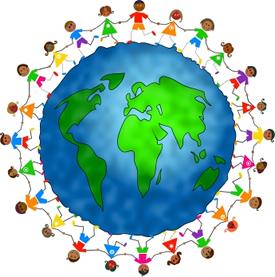 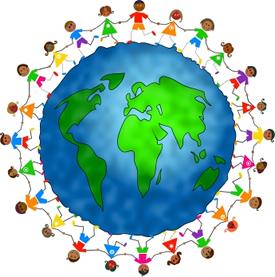 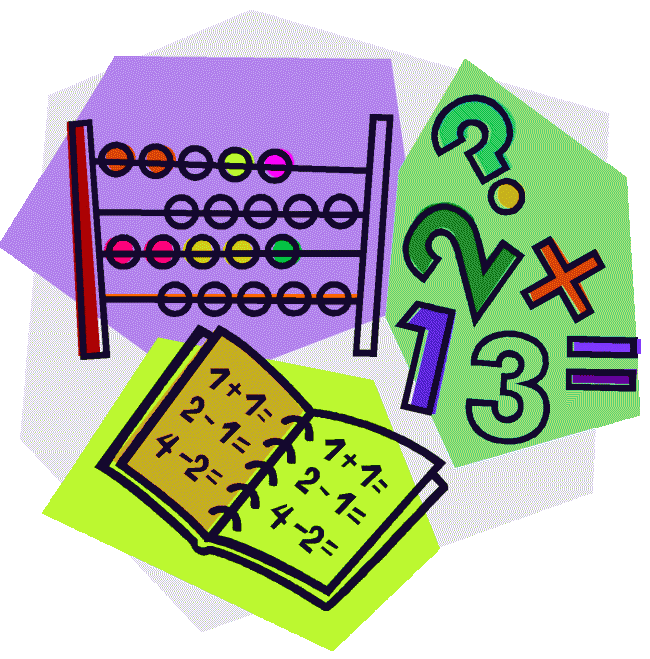 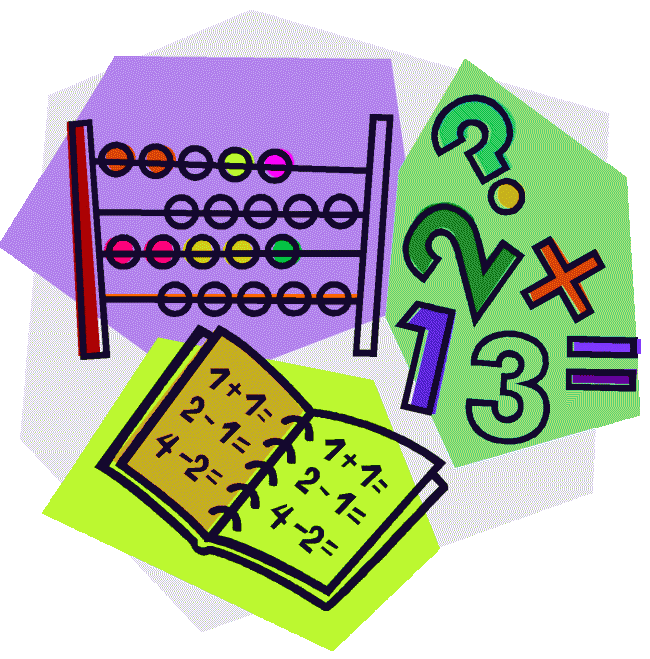 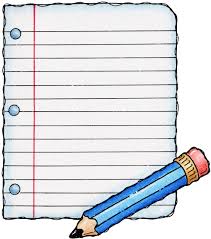 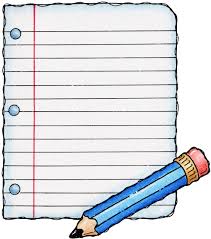 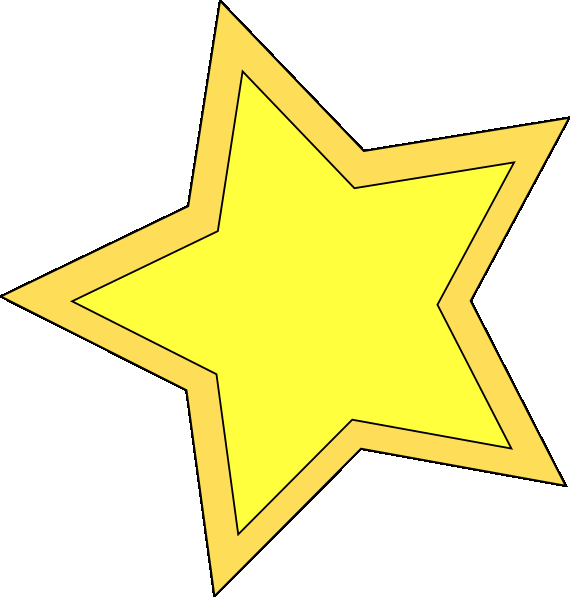 